F4D7
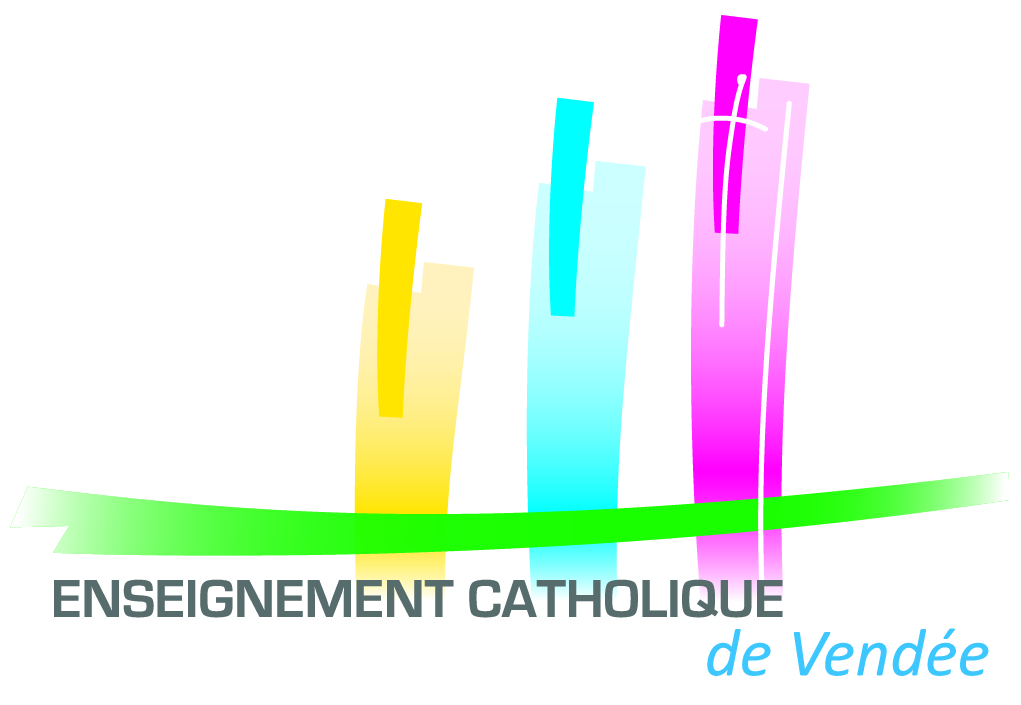 Identification des établissementsAttention, prendre connaissance du document procédure au préalableProjet  pédagogiquePour chaque regroupement (1/2 journée ou journée), définir les modules d’enseignement  et les apprentissages prévus (de façon linéaire ou en utilisant le tableau proposé page 7) :Cycle ou niveau concerné : Composition du groupe : Domaine(s) d’apprentissage(s) concerné(s) : Compétence(s) que l’on cherche à développer : Activités concrètement mises en place : Modalités d’évaluation : Encadrement pédagogique et éducatif : Matériel à prévoir : Principes organisateurs.Caractéristiques des déplacements  Autres précisionsEvaluation.Pour chaque item, essayer de mettre en évidence les effets positifs observés et les insuffisances qui sont apparues :Pour les élèves : Pour le groupe classe :Pour l’équipe pédagogique :Pour les familles : Pour l’école :EcoleNomEcoleAdresseEcoleTéléphone et courriel :Structure pédagogique de l’écoleStructure pédagogique de l’écoleStructure pédagogique de l’écoleStructure pédagogique de l’écoleClasses, niveaux  et enseignants(es) concernés par le RPHClasses, niveaux  et enseignants(es) concernés par le RPHClasses, niveaux  et enseignants(es) concernés par le RPHEcoleNomEcoleAdresseEcoleTéléphone et courriel :Structure pédagogique de l’écoleStructure pédagogique de l’écoleStructure pédagogique de l’écoleStructure pédagogique de l’écoleClasses, niveaux  et enseignants(es) concernés par le RPHClasses, niveaux  et enseignants(es) concernés par le RPHClasses, niveaux  et enseignants(es) concernés par le RPHEcoleNomEcoleAdresseEcoleTéléphone et courriel :Structure pédagogique de l’écoleStructure pédagogique de l’écoleStructure pédagogique de l’écoleStructure pédagogique de l’écoleClasses, niveaux  et enseignants(es) concernés par le RPHClasses, niveaux  et enseignants(es) concernés par le RPHClasses, niveaux  et enseignants(es) concernés par le RPHEcoleNomEcoleAdresseEcoleTéléphone et courriel :Structure pédagogique de l’écoleStructure pédagogique de l’écoleStructure pédagogique de l’écoleStructure pédagogique de l’écoleClasses, niveaux  et enseignants(es) concernés par le RPHClasses, niveaux  et enseignants(es) concernés par le RPHClasses, niveaux  et enseignants(es) concernés par le RPHCycle ou niveau concerné : Composition du groupe : Cycle ou niveau concerné : Composition du groupe : Cycle ou niveau concerné : Composition du groupe : Cycle ou niveau concerné : Composition du groupe : Cycle ou niveau concerné : Composition du groupe : Cycle ou niveau concerné : Composition du groupe : Cycle ou niveau concerné : Composition du groupe : SéancesDomaine(s) d’apprentissage(s) concerné(s) :Compétence(s) travaillées : Activités concrètement mises en place : Encadrement pédagogique et éducatif : Matériel à prévoir : Modalités d’évaluation : 12345DatesHorairesNombre de personnes à transporter Nom des écoles transportées au lieu de l’activitéAdresse exacte du lieu de l’activité1 - 2 -3 - 4 - 5 - 